Российская Федерация, Республика Марий Эл,Юринский муниципальный район, Марьинское сельское поселениеП О С Т А Н О В Л Е Н И Е Марьинской сельской администрации             №  18                             	    от 15 марта 2023 годаОб источниках наружного противопожарного водоснабжениядля целей пожаротушения, расположенныхна территории Марьинского сельского поселения         Во исполнение Федерального закона от 21 декабря 1994 года № 69-ФЗ «О пожарной безопасности», Федерального закона от 22 июля 2008 года № 123-ФЗ «Технический регламент о требованиях пожарной безопасности», пункта 75 Правил противопожарного режима в Российской Федерации, утвержденных постановлением Правительства Российской Федерации от 16 сентября 2020 года №1479 и в целях создания условий для забора в любое время года воды из источников наружного водоснабжения на территории Марьинского сельского поселения,  Марьинская сельская администрация                                     п о с т а н о в л я е т:       1.Утвердить Перечень источников наружного противопожарного водоснабжения для целей пожаротушения, расположенных на территории Марьинского  сельского поселения, согласно приложению 1 к настоящему постановлению.       2. Утвердить Правила учёта и проверки наружного водоснабжения и мест для забора воды в целях пожаротушения на территории Марьинского сельского поселения согласно приложению 2 к настоящему постановлению.       3. Настоящее постановление обнародовать на информационном стенде Марьинского сельского поселения и  разместить на  официальном сайте  Марьинской сельской администрации в информационно-телекоммуникационной сети «Интернет» (раздел – Марьинское сельское поселение).     4. Настоящее постановление вступает в силу после его обнародования.     5. Контроль за исполнением настоящего постановления оставляю за собой.Глава Марьинской                                                                                                      сельской  администрации:                                                          И.В. ЕрышевПриложение 1к постановлению Марьинскойсельской администрацииот 15 марта 2023 года № 18 ПЕРЕЧЕНЬисточников наружного водоснабжения и мест для забора воды в целях пожаротушения в любое время года из источников наружного водоснабжения на территории Марьинского сельского поселенияПриложение 2к постановлению Марьинскойсельской администрацииот 15 марта 2023 года № 18ПРАВИЛАучёта и проверки наружного водоснабжения и мест для забора воды в целях пожаротушения на территории Марьинского сельского поселения                                                       1. Общие положения    1.1. Настоящие Правила действуют на всей территории Марьинского сельского поселения и обязательны для исполнения в любое время года, всеми абонентами, имеющими источники наружного водоснабжения и места для забора воды, используемые в целях пожаротушения (далее – источники противопожарного водоснабжения) независимо от их ведомственной принадлежности и организационно-правовой формы.    1.2. Ответственность за состояние источников противопожарного водоснабжения и установку указателей несёт Марьинская сельская администрация или абонент, в ведении которого они находятся.2. Техническое состояние, эксплуатация и требования к источникам противопожарного водоснабжения     2.1. Постоянная готовность источников противопожарного водоснабжения для успешного использования их при тушении пожаров обеспечивается проведением основных подготовительных мероприятий:- качественной приёмкой всех систем водоснабжения по окончании их строительства, реконструкции и ремонта;- точным учётом всех источников наружного противопожарного водоснабжения;- систематическим контролем за состоянием источников наружного противопожарного водоснабжения;- своевременной подготовкой источников наружного противопожарного водоснабжения к условиям эксплуатации в весенне-летний и осенне-зимний периоды.     2.2. Источники противопожарного водоснабжения должны находиться в исправном состоянии и оборудоваться указателями в соответствии с нормами пожарной безопасности. Ко всем источникам наружного противопожарного водоснабжения должен быть обеспечен подъезд.     2.4. Пожарные водоёмы должны быть наполнены водой. К водоёмам должен быть обеспечен подъезд. В зимнее время площадки и подъезды к пожарным водоемам необходимо содержать  очищенными от снежных заносов, производить расчистку дорог, подъездов и проездов в населенных пунктах для проезда пожарных автомобилей.     2.5. Источники противопожарного водоснабжения допускается использовать только при тушении пожаров, проведении занятий, учений и проверке их работоспособности.3. Учет и порядок проверки источников противопожарного водоснабжения     3.1. Марьинская сельская администрация и абоненты, имеющие источники противопожарного водоснабжения независимо от их ведомственной принадлежности и организационно-правовой формы, обязаны вести строгий учет и проводить плановые совместные с подразделениями Государственной противопожарной службы проверки имеющихся в их ведении источников противопожарного водоснабжения.     3.2. С целью учета всех источников противопожарного водоснабжения, Марьинская сельская администрация и абоненты совместно с Государственной противопожарной службой не реже одного раза в пять лет проводят инвентаризацию источников противопожарного водоснабжения.     3.3. Проверка источников противопожарного водоснабжения производится 2 раза в год: в весенне-летний  (с 1 мая по 1 ноября) и осенне-зимний (с 1 ноября по 1 мая) периоды.     3.4. При проверке пожарного гидранта проверяется:- наличие на видном месте указателя установленного образца;- возможность беспрепятственного подъезда к пожарному гидранту;- степень заполнения водой и возможность его заполнения;- герметичность задвижек (при наличии).- состояние колодца и люка пожарного гидранта, производится очистка его от грязи, льда и снега;- работоспособность пожарного гидранта посредством пуска воды с установкой пожарной колонки;- герметичность и смазка резьбового соединения и стояка;- работоспособность сливного устройства;- наличие крышки гидранта.     3.5. При проверке пожарного водоема проверяется:- наличие на видном месте указателя установленного образца;- возможность беспрепятственного подъезда к пожарному водоему;- степень заполнения водой и возможность его пополнения;- наличие площадки перед водоемом для забора воды;- наличие проруби при отрицательной температуре воздуха (для открытых водоемов).     3.6. При проверке других приспособленных для целей пожаротушения источников наружного водоснабжения проверяется наличие подъезда и возможность забора воды в любое время года.№п/пЗнакАдрес, место нахождения водоисточникаПожарный водоисточник1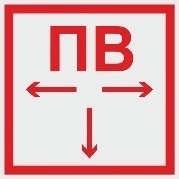 с. Марьино, (река Ветлуга)Естественный пожарный водоем 2п. Ленинский(река Люнда)Естественный пожарный водоем3д. Красная Люнда(река Люнда)Естественный пожарный водоем4с. Марьино, ул. Школьная д.12Искусственный пожарный водоем5с. Марьино, ул. Городецкая д.83Искусственный пожарный водоем6п. Ленинский ул. Заводская д.28аИскусственный пожарный водоем7д. Красная Люндаул. Лесная д.10Искусственный пожарный водоем8д. Кругловоул. Круглов д. 69Искусственный пожарный водоем9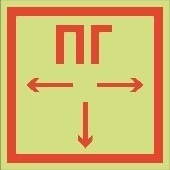 с. Марьино, ул. Городецкая д.47Пожарный гидрант 10с. Марьино, ул. Городецкая д. 74Пожарный гидрант11с. Марьино, ул. Серова д.61Пожарный гидрант12с. Марьино, ул. Серова д.33Пожарный гидрант13с. Марьино, ул. Совхозная д.2аПожарный гидрант14с. Марьино, ул. Совхозная д.8Пожарный гидрант15с. Марьино, ул. Механизаторов д.1 Пожарный гидрант16д. Копорулихаул. Молодежная д.8Пожарный гидрант17д. Копорулихаул. Молодежная д.4Пожарный гидрант18д. Копорулихаул. Копорулиха д.64Пожарный гидрант19д. Копорулихаул. Копорулиха д.4Пожарный гидрант20д. Копорулихаул. Копорулиха д.42Пожарный гидрант21п. Ленинскийул. Юбилейная д.3Пожарный гидрант22п. Ленинскийул. Заводская д.15Пожарный гидрант23д. Красная Люндаул. Школьная д.13Пожарный гидрант24д. Красная Люндаул. Центральная д.3Пожарный гидрант25д. Красная Люндаул. Молодежная д.4Пожарный гидрант26д. Красная Люндаул. Молодежная д.20Пожарный гидрант27д. Красная Люндаул. Лесная д.5Пожарный гидрант